UMW / IZ / PN – 100 / 19	             			                 Wrocław, 11. 10. 2019 r.NAZWA POSTĘPOWANIA  Świadczenie usługi szkoleniowej polegającej na realizacji szkoleń zamkniętych skierowanych do kadry administracyjnej i kierowniczej Uniwersytetu Medycznego we Wrocławiu w zakresie kompetencji menadżerskich w ramach realizacji projektu: "Dolnośląscy liderzy Medycyny wdrożenie zintegrowanego programu podnoszenia kompetencji studentów, doktorantów, kadry dydaktycznej i administracyjnej Uniwersytetu Medycznego im. Piastów Śląskich we Wrocławiu".Informacja z otwarcia ofertBezpośrednio przed otwarciem ofert Zamawiający podał kwotę, jaką zamierza przeznaczyć na sfinansowanie zamówienia, która wynosi brutto 74.220,00 PLN.Kryteria oceny ofert:Cena realizacji przedmiotu zamówienia – 60 %,Doświadczenie zawodowe co najmniej 2 (dwóch) trenerów – 40 %. Ofertę złożyli następujący Wykonawcy, wymienieni w poniższej tabeli: Termin wykonania i warunki płatności – zgodnie z treścią Siwz.Okres gwarancji – nie wymagany.Z upoważnienia Rektora UMWZastępca Kanclerza ds. Zarządzania Administracją  Mgr inż. Kamil Jakubowicz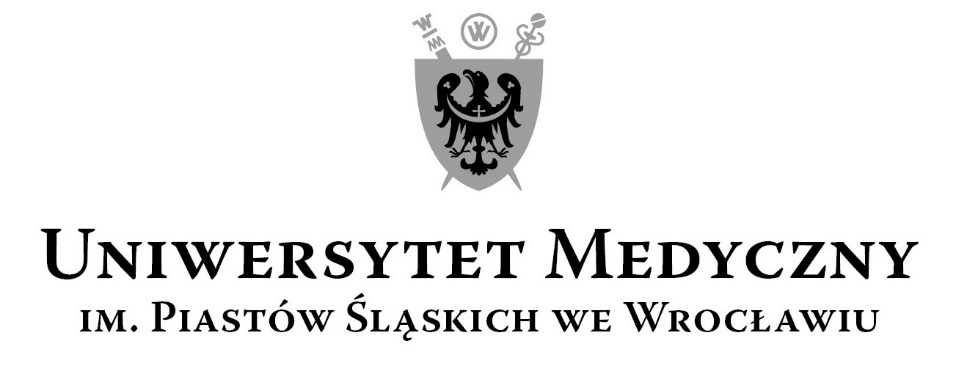 50-367 Wrocław, Wybrzeże L. Pasteura 1Zespół ds. Zamówień Publicznych UMWUl. Marcinkowskiego 2-6, 50-368 Wrocławfax 71 / 784-00-45e-mail: tomasz.kiliszek@umed.wroc.pl 50-367 Wrocław, Wybrzeże L. Pasteura 1Zespół ds. Zamówień Publicznych UMWUl. Marcinkowskiego 2-6, 50-368 Wrocławfax 71 / 784-00-45e-mail: tomasz.kiliszek@umed.wroc.pl Lp.Wykonawcy, adresCena brutto PLN1Bigram S.A.,Ul. Cybernetyki 7, 02-677 Warszawa86.346,002Taw Polska sp. z o.o.,Ul. Robotnicza 50, 53-608 Wrocław 42.660,003Immoqee sp. z o.o.,Ul. Chodkiewicza 3 lok. U10, 02-593 Warszawa26.568,004Jakub Ratajczak,który prowadzi działalność gospodarczą pod nazwą:Power Process Jakub Ratajczak,Ul. Zawady 10/68, 61-002 Poznań 49.199,955Anna Lubieniecka,która prowadzi działalność gospodarczą pod nazwą:Centrum Szkoleń Anna Lubieniecka,Ul. Chopina 11/15, 25-356 Kielce26.730,006Door Poland sp. z o.o.,Ul. Jana Olbrachta 23A/111, 01-102 Warszawa49.950,007Katarzyna Witczyk,która prowadzi działalność gospodarczą pod nazwą:e-finance Katarzyna Witczyk,Ul. Karpia 17/129, 61-619 Poznań62.640,008NobleProg (FS) sp. z o.o.,Ul. Garbary 100/63, 61-757 Poznań50.000,009Anna Kornacka,która prowadzi działalność gospodarczą pod nazwą:Publico Anna Kornacka,Ul. Zakole 17/5, 71-454 Szczecin11.016,0010Adept spółka z ograniczoną odpowiedzialnością Sp. k.,Ul. Zacna 26, 80-283 Gdańsk37.260,00